Dia 1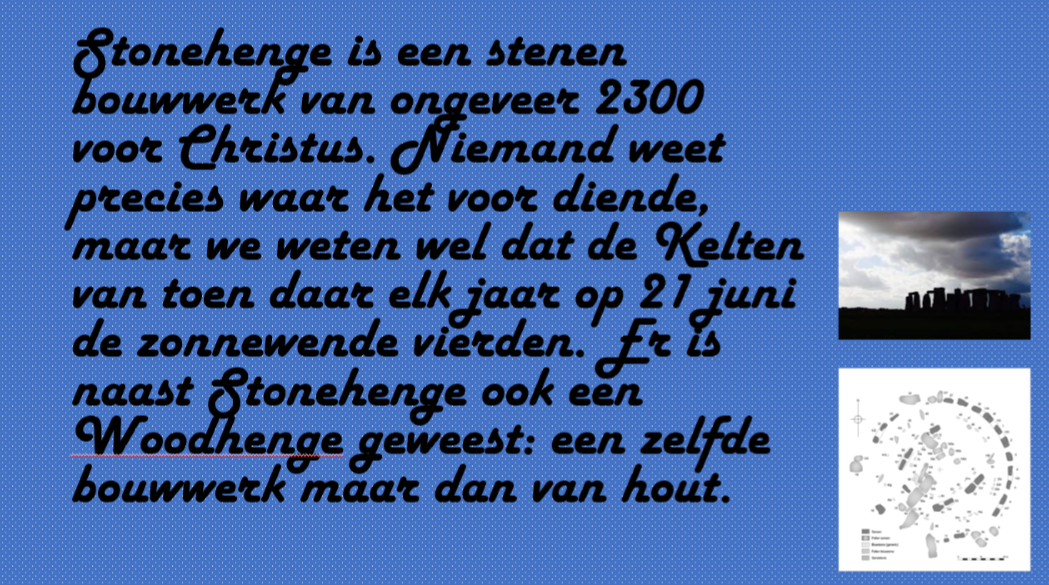 Dia 2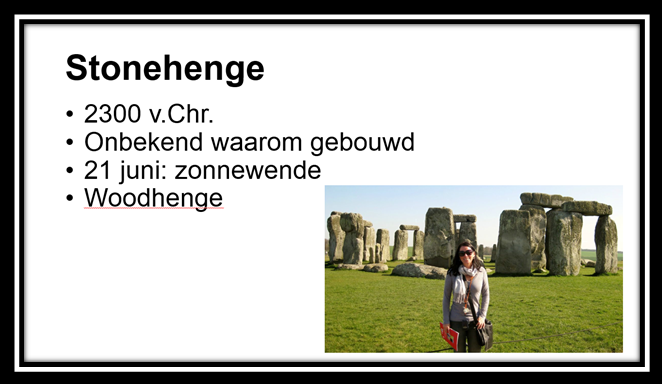 Dia 3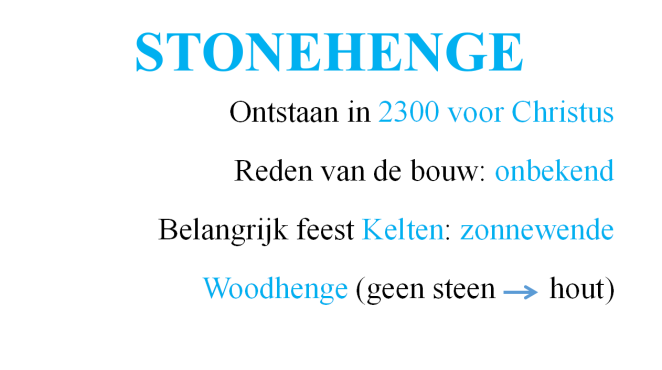 Dia 4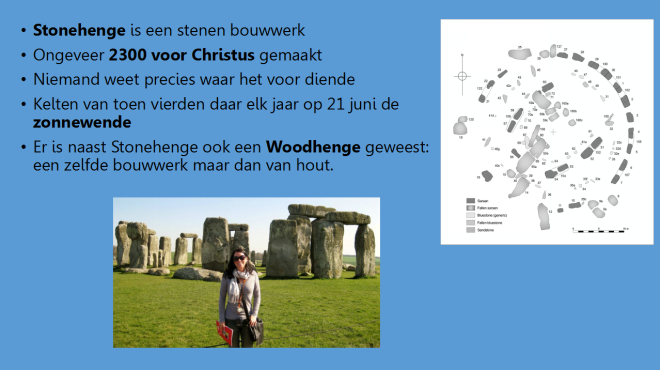 